Checkliste vor der Bereitstellung und bei der BereitstellungVor der BereitstellungBerichterstellung und BenachrichtigungReferenznummer AA-00904 Views: 134 Letzte Aktualisierung: 01-29-2016 08:170 Bewertung/Wähler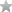 ThemaMaßnahmeBeschreibung/Zusätzliche HinweiseInfrastrukturServerhardwarePrüfung der Hardwareanforderungen basierend auf den technischen Daten von SiteAuditGrundsätzlich gilt: Je größer die Anzahl der Geräte, umso leistungsstärker sollte die für den DCA erforderliche Serverhardware sein.SoftwarePrüfung der Softwareanforderungen basierend auf den technischen Daten von SiteAudit.NET 4.5.1, Windows 8.x/10/Server 2008, 2012DatenbankSQL Server-Datenbank muss für SA verfügbar seinMindestens der Zugang zu DB_OWNER muss bereitgestellt werden.  Datenbank kann vor der Installation oder bei der Installation erstellt werden.  SQL Server 2008/2012/2014 werden unterstütztErkennungScanliste NetzwerkNetzwerklisten beziehen, um Bereiche und individuelle IP-Adressen in die Erkennung einzuschließen.Diese Information wird normalerweise von einem Netzwerkadministrator bereitgestellt.  Die Liste kann in eine Datei eingefügt werden, die in SiteAudit importiert wird.Ausschlussliste NetzwerkNetzwerklisten beziehen, um Bereiche und individuelle IP-Adressen in die Erkennung einzuschließen.Typische Geräte, die ausgeschlossen werden, sind UPS-Geräte, DNS-Server, Mailserver, Router und Switche.SNMP Community String(s)Read Community Strings anfordernNetzwerkadministratoren verfügen normalerweise über diese Informationen.  Allgemeine Standards sind vorab ausgefüllt.  In den Drucker-Webseiten sind die Community String(s) enthalten.  Community String kann importiert werden.Lokal angeschlossene DruckerAnmeldeinformationen für den Zugang anfordernAnmeldeinformationen müssen den Remote-Zugang zu den  WMI -Objekten erlauben.  Normalerweise werden die Anmeldeinformationen des Domain-Administrators reichen.  Diese Informationen können nicht importiert werden und müssen an der Maschine eingegeben werden, an der der DCA laufen wird.SicherheitProtokollzugangDie Protokolle, die SiteAudit verwendet, – SNMP, WMI, CPCA, NPAP, HTTP – müssen erlaubt sein.Firewall(s) müssen dem SA DCA erlauben, die zuvor beschriebenen Protokolle zu verwenden.  Für den WMI -Zugang müssen lokale Hosts WMI -Zugang erlauben.WhitelistingDer SA DCA sollte in der Whiteliste aufgeführt sein, damit er nicht blockiert wird.Während der Erkennung erscheint SA DCA als ein Portscanner für die Sicherheitssoftware.  Um das zu verhindern, sollte er in der Whiteliste aufgeführt sein.SonstigesMail-ServerSMTP-Serverkonfiguration beziehenSMTP-Server wird verwendet, um Benachrichtigungen und planmäßige Berichte zu senden.AbteilungshierarchieOrganisationsdetails beziehen (physikalisch/logisch)Organisationsinformationen können importiert werden.  Geräte können automatisch einem Teil der Organisation zugeordnet werden, wenn das Netzwerk entsprechend organisiert ist.ThemaMaßnahmeBeschreibung/Zusätzliche HinweiseBerichterstellungInhaltEntscheiden Sie über Inhalt, Zustellung und Zeitplan der Berichte.  Entscheiden Sie auch, wer welche Berichte wann erhält.Berichte, die auf Ansichtsdateien basieren, können per E-Mail geplant und zugestellt oder an einem bestimmten Ort abgelegt werden. AnalyzerLegen Sie das Inhalts- und Berichtsformat (XLSX oder PPTX) fest.Berichte können geplant oder bedarfsgesteuert ausgeführt werden.  SiteAudit Analyzer mit Designer-Modus kann für die Erstellung neuer Berichte verwendet werden.VisualizerGrundrisse und Gerätestandorte anzeigenSA-Daten können über einen Update der Datenquelle auf einen Grundriss upgedated werden.BenachrichtigungenRegelnLegen Sie fest, welche Art von Benachrichtigungen erforderlich sind.Stellen Sie sicher, dass die Mailserverkonfiguration korrekt ist.Benachrichtigungen können per E-Mail an eine Person oder an ein Helpdesk geliefert und für das System angepasst werden.SchwellwerteSchwellwerte für Verbrauchsmaterialien  können für Geräte und Ebenen festgelegt werdenBenachrichtigungen können nach Schwellwertberichten ausgegeben werden.Schwellwerte für Zugriffs-berechtigungen sind hilfreich, wenn die Kommunikation mit einem Gerät verloren gegangen ist.Schwellwerte für MAC sind hilfreich um zu wissen, ob Geräte erkannt oder verschoben worden sind.BenachrichtigerLegen Sie fest, ob ein ein separater Host für Benachrichtigungen verwendet werden soll.Benachrichtigungen können auf einem separaten Host laufen, um die Ressourcen des DCA-Hosts ausschließlich für Überwachungszwecke zu maximieren.AnderePlug-insInformationen über Plug-ins vom Provider beziehenPlug-ins besitzen häufig URL-Anmeldeinformationen und einen Zeitplan, nach dem die Daten hochgeladen werden sollen.BackOffice ServicesBackOffice Serverinformationen beziehenBackOffice Server besitzen häufig URL-Anmeldeinfor-mationen und einen Zeitplan, nach dem die Daten hochgeladen werden sollen.